               ?АРАР                                                             ПОСТАНОВЛЕНИЕ              17 май  2016 й.                            №   54                      17  мая  .Об утверждении Положения о порядке сообщения лицами, замещающими  должности муниципальной службы Администрации сельского поселения Большеокинский сельсовет муниципального района Мечетлинский  район Республики Башкортостан о возникновении личной заинтересованности при исполнении должностных обязанностей, которая приводит или может привести к конфликту интересовВ соответствии с Федеральным законом от 25 декабря . № 273-ФЗ «О противодействии коррупции», Указом Президента Российской Федерации от 22.12.2015 № 650 «О порядке сообщения лицами, замещающими отдельные государственные должности Российской Федерации, должности Федеральной государственной службы, и иными лицами о возникновении личной заинтересованности при исполнении должностных обязанностей, которая приводит или может привести к конфликту интересов», п о с т а н о в л я ю:1. Утвердить прилагаемое Положение о порядке сообщения лицами, замещающими должности муниципальной службы администрации сельского поселения Большеокинский сельсовет о возникновении личной заинтересованности при исполнении должностных обязанностей, которая приводит или может привести к конфликту интересов.2.  Настоящее постановление вступает в силу со дня подписания.3. Настоящее постановление обнародовать путем размещения его текста с приложением на информационном стенде в здании администрации сельского поселения Большеокинский сельсовет муниципального района Мечетлинский район Республики Башкортостан и на официальном сайте сельского поселения Большеокинский сельсовет муниципального района Мечетлинский район Республики Башкортостан в сети Интернет. 4. Контроль за исполнением настоящего постановления оставляю за собой.Глава сельского  поселения 	                              		                В.И. ШагибитдиновУТВЕРЖДЕНОпостановлением Администрации сельского поселения Большеокинский сельсовет муниципального района Мечетлинский район Республики Башкортостан от 17 мая 2016 года № 54.Положение о порядкесообщения лицами, замещающими должности муниципальной службы администрации сельского поселения Большеокинского сельсовета муниципального района Мечетлинский район Республики Башкортостан о возникновении личной заинтересованности при исполнении должностных обязанностей, которая приводит или может привести к конфликту интересов1. Настоящим Положением определяется порядок сообщения лицами, замещающими должности муниципальной службы администрации сельского поселения Большеокинский сельсовет муниципального района Мечетлинский район Республики Башкортостан о возникновении личной заинтересованности при исполнении должностных обязанностей, которая приводит или может привести к конфликту интересов (далее по тексту – Положение).2. Лица, замещающие должности муниципальной службы администрации сельского поселения Большеокинский сельсовет муниципального района Мечетлинский район Республики Башкортостан (далее по тексту – муниципальные служащие), обязаны в соответствии с законодательством Российской Федерации о противодействии коррупции, сообщать о возникновении личной заинтересованности при исполнении должностных обязанностей, которая приводит или может привести к конфликту интересов, а также принимать меры по предотвращению или урегулированию конфликта интересов.3. Сообщение оформляется в письменной форме в виде уведомления о возникновении личной заинтересованности при исполнении должностных обязанностей, которая приводит или может привести к конфликту интересов по форме согласно приложению к настоящему Положению (далее - уведомление).4. Муниципальные служащие направляют уведомление на имя главы сельского поселения Большеокинский сельсовет муниципального района Мечетлинский район Республики Башкортостан. Указанные уведомления направляются главой сельского поселения Большеокинский сельсовет управляющему делами, осуществляющему кадровое делопроизводство в администрации сельского поселения, ответственному за профилактику коррупционных правонарушений (далее по тексту – специалист) для предварительного рассмотрения уведомлений.5. В ходе предварительного рассмотрения уведомлений специалист имеет право получать в установленном порядке от лиц, направивших уведомления, пояснения по изложенным в них обстоятельствам и направлять в установленном порядке запросы в федеральные органы государственной власти, органы государственной власти субъектов Российской Федерации, иные государственные органы, органы местного самоуправления и заинтересованные организации.6. По результатам предварительного рассмотрения поступивших уведомлений, подготавливается мотивированное заключение на каждое из них.7. Уведомления, заключения и другие материалы, полученные в ходе предварительного рассмотрения уведомлений, представляются председателю комиссии по соблюдению требований к служебного поведению муниципальных служащих администрации сельского поселения Большеокинский сельсовет и урегулированию конфликтов интересов, созданную правовым актом администрации сельского поселения Большеокинский сельсовет (далее по тексту – комиссия) в течение семи рабочих дней со дня поступления уведомлений специалисту.8. В случае направления запросов, указанных в пункте 6 настоящего Положения, уведомления, заключения и другие материалы представляются председателю комиссии в течение 45 дней со дня поступления уведомлений специалисту. Указанный срок может быть продлен, но не более чем на 30 дней.9. По результатам рассмотрения уведомлений комиссией принимается одно из следующих решений:а) признать, что при исполнении должностных обязанностей лицом, направившим уведомление, конфликт интересов отсутствует;б) признать, что при исполнении должностных обязанностей лицом, направившим уведомление, личная заинтересованность приводит или может привести к конфликту интересов. В этом случае комиссия рекомендует муниципальному служащему и (или) главе сельского поселения принять меры по урегулированию конфликта интересов или по недопущению его возникновения;в) признать, что лицом, направившим уведомление, не соблюдались требования об урегулировании конфликта интересов. В этом случае комиссия рекомендует главе сельского поселения применить к муниципальному служащему конкретную меру ответственности.10. Комиссия рассматривает уведомления и принимает по ним решения в порядке, установленном Положением о комиссии по соблюдению требований к служебному поведению муниципальных служащих администрации сельского поселения Большеокинский сельсовет урегулированию конфликта интересов, утвержденным правовым актом администрации сельского поселения Большеокинский сельсовет.Приложение № 1к Положению об утверждении порядка сообщения лицами, замещающими должности муниципальной службы администрации сельского поселения Большеокинский сельсовет муниципального района Мечетлинский район Республики Башкортостан о возникновении личной заинтересованности при исполнении должностных обязанностей, которая приводит или может привести к конфликту интересов(отметка об ознакомлении)Главе сельского поселения Большеокинский сельсовет муниципального района Мечетлинский район Республики Башкортостан(Ф.И.О., замещаемая должность)УВЕДОМЛЕНИЕ
о возникновении личной заинтересованности
при исполнении должностных обязанностей,
которая приводит или может привести к конфликту интересовСообщаю о возникновении у меня личной заинтересованности при исполнении должностных обязанностей, которая приводит или может привести к конфликту интересов (нужное подчеркнуть).Обстоятельства, являющиеся основанием возникновения личной заинтересованности:
Должностные обязанности, на исполнение которых влияет или может повлиять личная заинтересованность:  Предлагаемые меры по предотвращению или урегулированию конфликта интересов:
Намереваюсь (не намереваюсь) лично присутствовать на заседании Комиссии по соблюдению требований к служебному поведению муниципальных служащих и урегулированию  конфликта интересов при рассмотрении настоящего уведомления (нужное подчеркнуть).Приложение № 2к Положению о порядке сообщения лицами, замещающими  муниципальные должности Администрации сельского поселения Большеокинский сельсовет муниципального района Мечетлинский район Республики Башкортостан о возникновении личной заинтересованности при исполнении должностных обязанностей, которая приводит или может привести к конфликту интересов ЖУРНАЛрегистрации уведомлений о возникновении личной заинтересованности при исполнении должностных обязанностей, которая приводит или может привести к конфликту интересов_________________________БАШ?ОРТОСТАН  РЕСПУБЛИКА№ЫМ»СЕТЛЕ РАЙОНЫМУНИЦИПАЛЬ РАЙОНЫНЫ*ОЛЫ  АКА  АУЫЛ СОВЕТЫАУЫЛ БИЛ»М»№ЕХ»КИМИ»ТЕ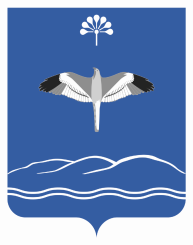 АДМИНИСТРАЦИЯСЕЛЬСКОГО ПОСЕЛЕНИЯБОЛЬШЕОКИНСКИЙ СЕЛЬСОВЕТМУНИЦИПАЛЬНОГО РАЙОНАМЕЧЕТЛИНСКИЙ РАЙОНРЕСПУБЛИКИ БАШКОРТОСТАН“”20г.(подпись лица, направляющего уведомление)(расшифровка подписи)№ п/пФамилия, имя, отчество, должность лица, направившего уведомление Содержание уведомленияФамилия, имя, отчество, должность и подпись лица, принявшего уведомлениеДата регистрации уведомленияДата направления уведомления в адрес Главы сельского поселенияс указанием фамилии, имени, отчества лица, направившего уведомление, его подпись123456